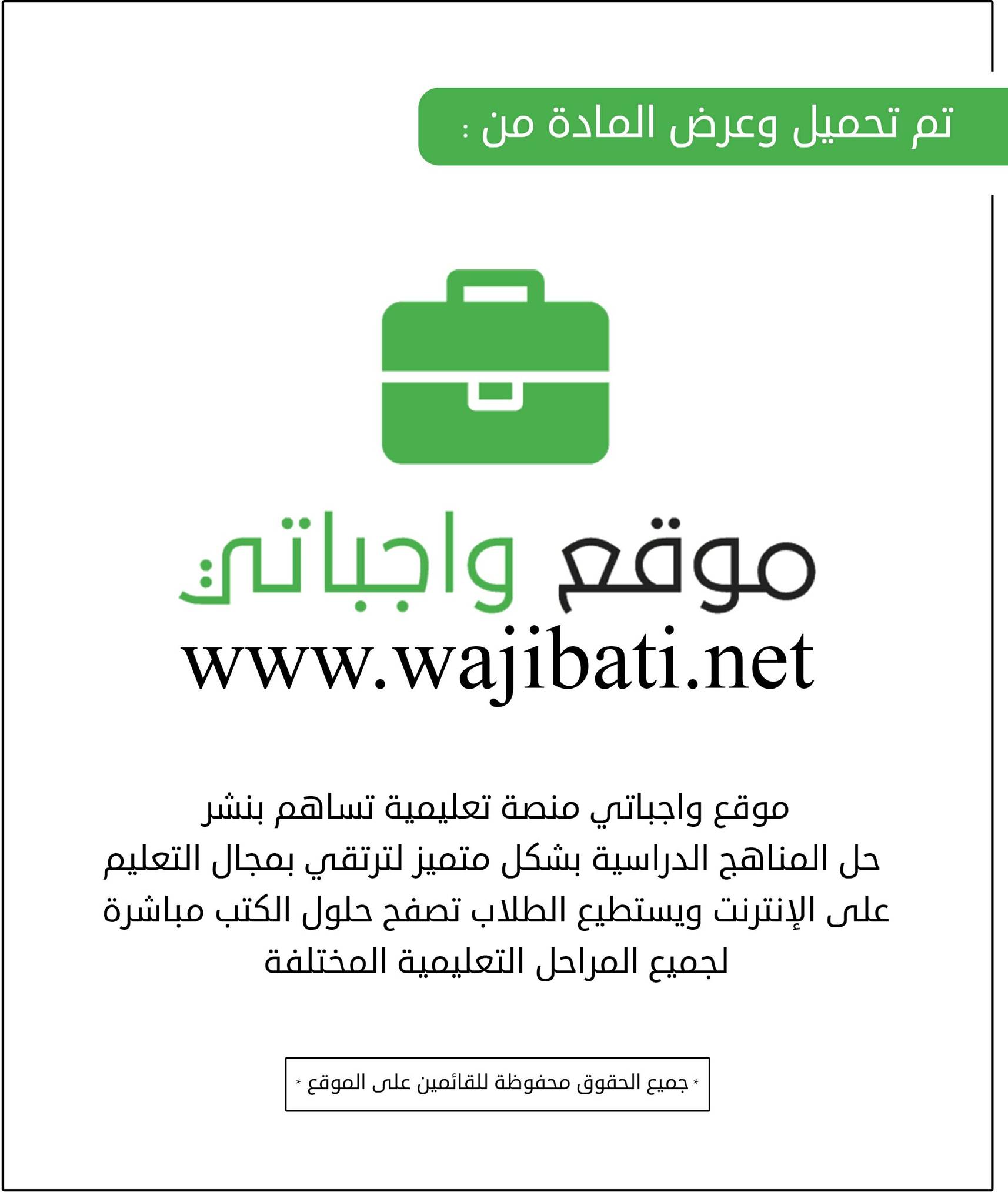   توزيع منهج مادة    ( اجتماعيات  )    للصف  (الرابع الإبتدائي )  –   الفصل الدراسي الثاني 1441  توزيع منهج مادة    ( اجتماعيات  )    للصف  (الرابع الإبتدائي )  –   الفصل الدراسي الثاني 1441  توزيع منهج مادة    ( اجتماعيات  )    للصف  (الرابع الإبتدائي )  –   الفصل الدراسي الثاني 1441  توزيع منهج مادة    ( اجتماعيات  )    للصف  (الرابع الإبتدائي )  –   الفصل الدراسي الثاني 1441  توزيع منهج مادة    ( اجتماعيات  )    للصف  (الرابع الإبتدائي )  –   الفصل الدراسي الثاني 1441  توزيع منهج مادة    ( اجتماعيات  )    للصف  (الرابع الإبتدائي )  –   الفصل الدراسي الثاني 1441  توزيع منهج مادة    ( اجتماعيات  )    للصف  (الرابع الإبتدائي )  –   الفصل الدراسي الثاني 1441  توزيع منهج مادة    ( اجتماعيات  )    للصف  (الرابع الإبتدائي )  –   الفصل الدراسي الثاني 1441  توزيع منهج مادة    ( اجتماعيات  )    للصف  (الرابع الإبتدائي )  –   الفصل الدراسي الثاني 1441  توزيع منهج مادة    ( اجتماعيات  )    للصف  (الرابع الإبتدائي )  –   الفصل الدراسي الثاني 1441  توزيع منهج مادة    ( اجتماعيات  )    للصف  (الرابع الإبتدائي )  –   الفصل الدراسي الثاني 1441  توزيع منهج مادة    ( اجتماعيات  )    للصف  (الرابع الإبتدائي )  –   الفصل الدراسي الثاني 1441الأسبوع24/5/144128/5/1441الأسبوع1/6/14415/6/1441الأسبوع8/6/144112/6/1441الأسبوع15/6/144119/6/14411الأرض                 أشكال سطح الأرض   الأرض                 أشكال سطح الأرض   2دوران الأرض          دوران القمر حول الأرضدوران الأرض          دوران القمر حول الأرض3 الخريطة            تقويم الوحدةالخريطة            تقويم الوحدة4شبه الجزيرة العربية: الموقع والحضارة شبه الجزيرة العربية: الموقع والحضارة الأسبوع22/6/144126/6/1441الأسبوع29/6/14413/7/1441الأسبوع6/7/144110/7/1441الأسبوع13/7/144117/7/14415شبه الجزيرة العربية: السكان وأحوالهمشبه الجزيرة العربية: السكان وأحوالهم6قبلة المسلمينقبلة المسلمين7الآثار             تقويم الوحدةالآثار             تقويم الوحدة8آدم و نوح عليه الصلاة السلامآدم و نوح عليه الصلاة السلامالأسبوع20/7/144124/7/1441الأسبوع27/7/14412/8/1441الأسبوع5/8/14419/8/1441الأسبوع12/8/144116/8/14419أولو العزم من الرسل               تقويم الوحدةأولو العزم من الرسل               تقويم الوحدة10نسب النبي محمد صلي الله عليه وسلم ونشأتهنسب النبي محمد صلي الله عليه وسلم ونشأته11بعثة النبي محمد صلي الله عليه وسلمبعثة النبي محمد صلي الله عليه وسلم12الهجرة إلى المدينة المنورةالهجرة إلى المدينة المنورةالأسبوع19/8/144123/8/1441الأسبوع26/8/144130/8/1441الأسبوع3/9/14417/9/1441الأسبوع10/9/144114/9/144113غزوات النبي محمد صلي الله عليه وسلم تقويم الوحدة غزوات النبي محمد صلي الله عليه وسلم تقويم الوحدة 14الأسرة           العمل الجماعيالأسرة           العمل الجماعي15العلم الوطني         الثقافة الوطنية       تقويم الوحدةالعلم الوطني         الثقافة الوطنية       تقويم الوحدة16مراجعةمراجعةالأسبوع8/10/144119/10/1441ملاحظات1718استكمال البرامج العلاجية للطلاب غير المتقنات  لمعايير التقويماستكمال البرامج العلاجية للطلاب غير المتقنات  لمعايير التقويمملاحظات